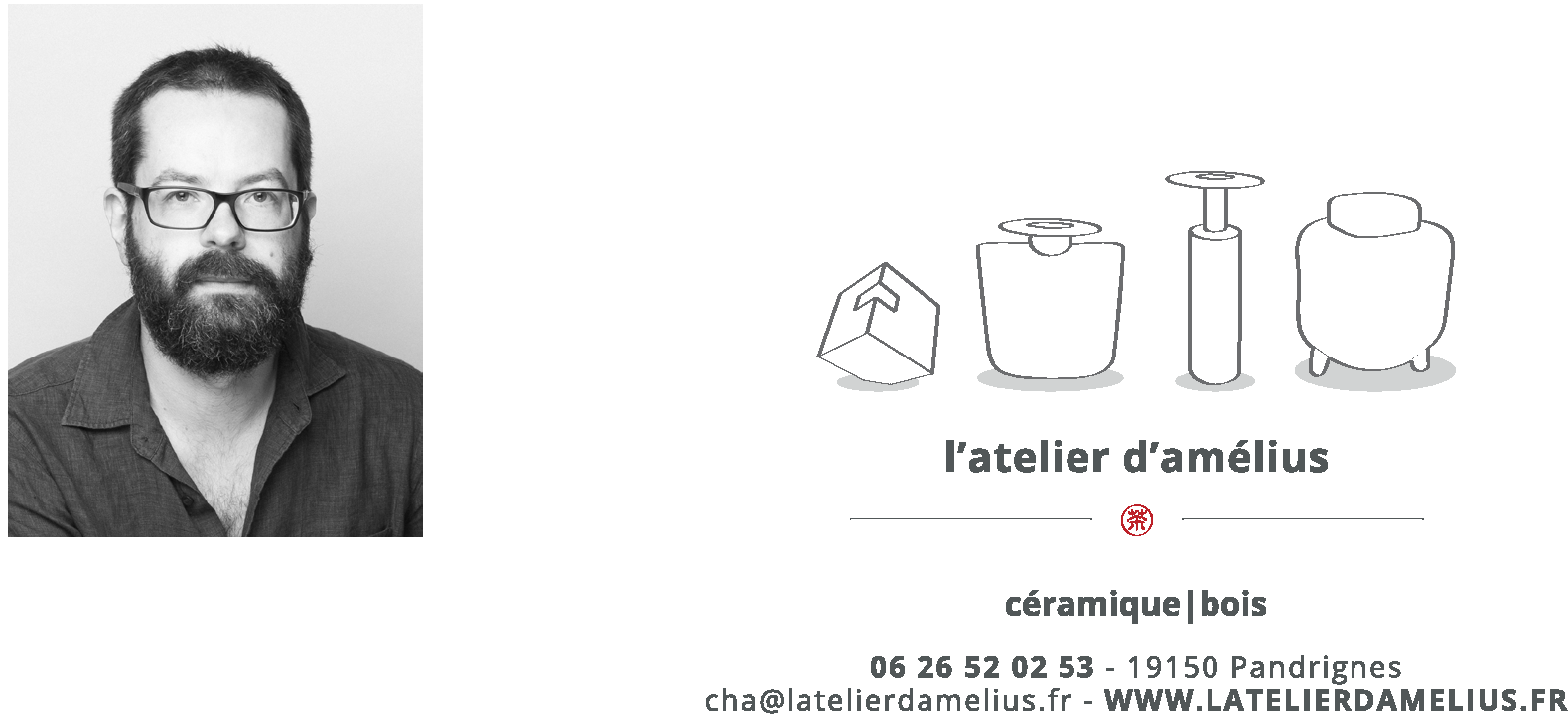 FormationsCompagnons du tour de France - CFA Compagnonnique - 77400 St-Thibault-des-Vignes - 2004/2005 - CAP de menuiseriePhilippe Bourgeat - Centre des arts du bois de Taussac (fermé depuis) - 2005 - Initiation au tournage sur boisJean-François Delorme - 65300 Lagrange - 2010 - Stage Raku niveau 1Jean-François Delorme - 65300 Lagrange - 2012 - Stage Raku niveau 2Emmanuel Alexia - 24550 Loubéjac - 2013 - Formation RakuExpériencesGlatiny Bernard - 78320 Le Mesnil Saint Denis - 2005/2006 - Menuisier d’atelierl’Atelier - 91660 Méréville - 2006 - Charpentier ossature boisCréation de l’Atelier d’Amélius - Le Laurel 19150 Pandrignes 08/2013 - Céramique et boisAssociation TerraLimosina - Marché de potiers d’Argentat - 2018/2021 - Secrétaire - Chargé de communicationAssociation Terralimosina - Marché de potiers d’Argentat - depuis 2021 - Président - Chargé de communicationExpositions 2022JuinMarché Céramique Contemporaine - GiroussensJuilletMarché de potiers - LimeuilAoûtMarché de potier - FigeacMarché de potiers - ArgentatFoire à la poterie - Saint-AvitFoire à la poterie - Uezch-les-OulesAoût/SeptembreExposition «Complètement vases» - Galerie Terres d’Aligre